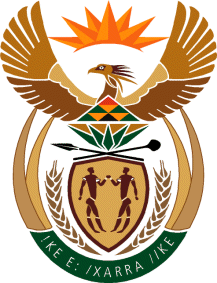 MINISTRY OF DEFENCE & MILITARY VETERANSNATIONAL ASSEMBLYQUESTION FOR WRITTEN REPLY2936.	Mr M Hlengwa (IFP) to ask the Minister of Defence and Military Veterans:Whether she has officially or unofficially met with any member of the Gupta family at any time between 1 January 2009 to date; if so, (a) what was the nature of the specified meeting and (b) where was it held?						NW3246EREPLY:I have attended events organised by the Hindu community to mark their Diwali, a Hindu Festival, wherein members of the Gupta family attend as part of the members of the Hindu society.These invitations have always been extended to Ministers, Deputy Ministers, and the Business community long before I even assumed the responsibility of being the Minister of Defence and Military Veterans.